            Aide financière pour les camps de jours : formulaire de demande     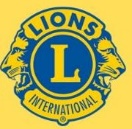 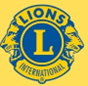 Calcul du % endettement : Nom et prénom du parent :Adresse :No. Tél :No de cellulaire :Adresse courriel :Nom et prénom des enfants inscrits au camp de jour :Âge :Besoins particuliers :Besoins particuliers :Revenus :MontantTotal des revenus de travail de la famille par moisTotal des versement gouvernementaux de la famille par mois(TPS), allocations familials, fonds de solidarité, bien être social, etc)Autres revenus (pension alimentaire ou autres)Total :DépensesMontantLoyerÉlectricitéPaiements mensuels (téléphone, internet, prêt, carte crédit)TotalCalcul : (dépenses x 100%)/ revenus= taux endettementCalcul : (dépenses x 100%)/ revenus= taux endettementCalcul : (dépenses x 100%)/ revenus= taux endettementCalcul : (dépenses x 100%)/ revenus= taux endettementTotal dépenses X 100%/ total des revenus= Taux endettementSignature du parent :